УКРАЇНАЧЕРНІВЕЦЬКА ОБЛАСНА ДЕРЖАВНА АДМІНІСТРАЦІЯЧЕРНІВЕЦЬКА ОБЛАСНА ВІЙСЬКОВА АДМІНІСТРАЦІЯДЕПАРТАМЕНТ ОСВІТИ І НАУКИвул. М. Грушевського, 1, м. Чернівці, 58002, тел. (0372) 55-29-66, факс 57-32-84,Е-mail: doncv@ukr.net   Код ЄДРПОУ 39301337 07.03.2023 № 01-34/518                           На № ____________від _____________Керівникам органів управління у сфері  освіти територіальних громадПро проведення Всеукраїнськогометодологічного семінару            Департамент освіти і науки Чернівецької обласної державної адміністрації (обласної військової адміністрації) звертає увагу на лист Державної наукової установи «Інститут модернізації змісту освіти» від 22.02.2023                    № 21/08-256 «Про проведення Всеукраїнського методологічного семінару» та повідомляємо наступне.            29 березня 2023 року в онлайновому режимі відбудеться Всеукраїнський методологічний семінар на тему: «Використання інноваційних технологій у взаємодії з дітьми дошкільного віку».             Організаторами семінару є Міністерство освіти і науки України, Державна наукова установа «Інститут модернізації змісту освіти», ГО «Ukraine Active».            До участі запрошуються представники органів управління освітою, закладів післядипломної педагогічної освіти, центрів професійного розвитку педагогічних працівників, інклюзивно-ресурсних центрів, керівників і вчителів закладів дошкільної, загальної середньої, фахової передвищої освіти, викладачів закладів вищої освіти, науковців, аспірантів, усіх зацікавлених осіб.           Для участі у семінарі просимо обов’язково зареєструватися за покликанням: https://forms.gle/PhhBq7RVzUpDBWVf6.            Участь безоплатна. Початок семінару о 14:00.           У межах проведення семінару відбудеться підвищення кваліфікації педагогічних працівників із можливістю отримання сертифікатів на 3 години/0,1 ЄКТС.         Довідки за телефонами: 096-98-41-030 – Тетяна Анатоліївна Малечко;097-842-32-67 – Галина Анатоліївна Коломоєць.           Просимо сприяти до участі у семінарі зазначених вище осіб.  Заступник директора Департаменту – начальник управління освіти, науки та цифрової трансформації                                                            Оксана ГРИНЮКОксана Шпанюк, 551816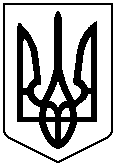 